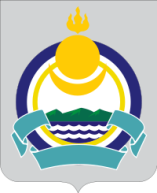 Республика Бурятия Мухоршибирский районСОВЕТ ДЕПУТАТОВМУНИЦИПАЛЬНОГО ОБРАЗОВАНИЯ СЕЛЬСКОГО ПОСЕЛЕНИЯ «САГАННУРСКОЕ»____________________________________________________________________________РЕШЕНИЕ «_____» _____________ 2017 г.                                                                          № ____________п.Саган-НурОб утверждении положения об оплате труда выборного должностного лица местного самоуправления – главы муниципального образования сельского поселения «Саганнурское» В целях материального обеспечения и стимулирования деятельности главы муниципального образования сельского поселения «Саганнурское», в соответствии со статьей 53 Федерального закона Российской Федерации от 06.10.2003 № 131-ФЗ "Об общих принципах организации местного самоуправления в Российской Федерации", Законом Республики Бурятия от 08.05.2009 г. № 798-IV «О гарантиях осуществления полномочий представительных органов муниципального образования, члена выборного органа местного самоуправления, выборного должностного лица местного самоуправления»,Совет депутатов муниципального образования сельского поселения «Саганнурское» решил:Утвердить Положение об оплате труда выборного должностного лица местного самоуправления - главы муниципального образования сельского поселения «Саганнурское», согласно приложению к настоящему решению.Признать утратившим силу решение Совета депутатов муниципального образования сельского поселения «Саганнурское» от 31.07.2009г. №38 «Об оплате труда выборного должностного лица местного самоуправления – главы муниципального образования сельского поселения «Саганнурское»»Настоящее решение распространяет действия на правоотношения, возникшие с 1 января 2017 года. Контроль за исполнением решения оставляю за собой.Глава муниципального образования сельского поселения «Саганнурское»                                                            М.И.ИсмагиловУтвержденоРешением Совета депутатов муниципального образования сельского поселения «Саганнурское»от «__»___________2017 г. № ______Положениеоб оплате труда выборного должностного лица муниципального местного самоуправления – главы муниципального образования сельского поселения «Саганнурское»Настоящее Положение разработано в соответствии со статьей 53 Федерального закона от 06.10.2003 № 131-ФЗ «Об общих принципах организации местного самоуправления в Российской Федерации», Законом Республики Бурятия от 08.05.2009 г. № 798-IV «О гарантиях осуществления полномочий представительных органов муниципального образования, члена выборного органа местного самоуправления, выборного должностного лица местного самоуправления».Настоящее Положение определяет порядок оплаты труда выборного должностного лица муниципального образования сельского поселения «Саганнурское».Оплата труда выборного должностного лица муниципального образования сельского поселения «Саганнурское» производится в виде  денежного вознаграждения.Размер денежного вознаграждения устанавливается в соответствии с приложением  к настоящему Положению.Заработная плата выборного должностного лица  муниципального образования сельского поселения «Саганнурское» выплачивается с учетом районного коэффициента и процентной надбавки за работу в южных районах Восточной Сибири.Размер денежного вознаграждения выборного должностного лица муниципального образования сельского поселения «Саганнурское» увеличивается (индексируется) в соответствии с решением Совета депутатов муниципального образования сельского поселения «Саганнурское»  о бюджете на соответствующий год с учетом уровня инфляции (потребительских цен).Приложение   к Положению Об оплате труда выборного должностного лица местного самоуправления – главы муниципального образования сельского поселения «Саганнурское»Размер ежемесячного денежного вознаграждения выборного должностного лица муниципального образования сельского поселения «Саганнурское»НаименованиедолжностиРазмер денежного вознагражденияГлава муниципального образования «Саганнурское» 31310